 MEMORIA  2014				       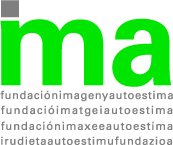  1 . ESTUDIOS
 Estudio sobre el impacto del sistema actual de tallas de ropa entre 2000 adolescentes y jóvenesEstudio conductas de riesgo entre la población adolescente y juvenil 

2 . INFORMESDecálogo de buenas prácticas sobre el fomento de la autoestima y la imagen corporal en los medios de comunicación y el sector publicitarioAcciones de divulgación entre colectivos profesionales del sector de la comunicación y la publicidad . Preparación de la Jornada de trabajo publicistas + expertos salud ( creadores y gremio )Apología de los trastornos de la conducta alimentaria en la red.
Acciones realizadas en 2014:Elaboración de un Manifiesto en contra de la apología de los TCA en la red con el objetivo de lograr el consenso social ante esta realidad .Adhesión de las sociedades científicas , representantes del mundo educativo , de la salud y de las universidades españolasSeguimiento Aprobación de la Proposición no de Ley en el Congreso de los Diputados para impulsar medidas que ayuden a prevenir y frenar la proliferación de los TCA ; Apoyo por parte de todos los Grupos Parlamentarios del Parlamento de CataluñaElaboración conjuntamente con el Departamento de Salud de la Generalidad de Cataluña de un listado de conductas nocivas para la salud que se presentan en estos sitios de Internet .
o Trabajo conjunto con " Protégeles " para impulsar el proyecto .
o El director general de Consumo de Aragón propone reforma del Código Penal3. PUBLICACIONES
 " Guía básica sobre la prevención y detección de los trastornos del comportamiento alimentario para educadores / as "
Acciones realizadas en 2014:
o Distribución de la guía en 280 centros educativos .

 " Guía básica de prevención detección de trastornos del comportamiento alimentario para familias " .
Acciones realizadas en 2014:Distribución de la guía a 90 Asociaciones de Padres y Madres de centros educativos .
" ¿ Qué le pasa ? Cuando los trastornos del comportamiento alimentario entran en casa " Acciones realizadas en 2014:
Distribución de la guía 230 familias de enfermos de trastornos de la conducta alimentaria.4. SEGUIMIENTO DE ACTUACIONES
o Participación Plataforma Año de las familias ONU 2014
Influir para que los estilos de vida- hábitos alimentarios como factor de protección familiar incluyan en las prioridades ONU 2014
o Mesa de Diálogo para la Prevención presidida por la Sra. Helena Rakosnik
o Pacto por la Infancia de Cataluña, firmantes y miembros comisión seguimiento , redacción de los puntos sobre salud - anorexia y bulimia entre niños y adolescentes -

5 . COLABORACIÓN CON ASOCIACIONES DE FAMILIARES Y ENFERMOS
Resultados 2014
o 2.200 intervenciones de ayuda y acompañamiento con familiares y afectados por un trastorno de la conducta alimentaria.
o 5 ediciones del curso para familias "Cuando los trastornos de la conducta alimentaria entran en casa" .
o Talleres temáticos para familias : El papel de la familia en la superación de un trastorno de la conducta alimentaria.
o 10000 visitas al Blog " La familia , motor de cambio" . Un espacio interactivo e informativo para familiares que tienen por objetivo dar pautas , apoyo , compartir reflexiones con las familias y llegar a una mejor comprensión y actuación ante la enfermedad.6. PROGRAMA DE PREVENCIÓN DE LOS TRASTORNOS DEL COMPORTAMIENTO ALIMENTARIO Y PROMOCIÓN DE LA SALUD: Cuando no gustarse hace enfermar. Resultados 2013: 
o 300 intervenciones psicoeducativas a niños, jóvenes y adolescentes, familias y educadores, con un total de 25.410 beneficiarios directos. 
o 230 detecciones precoces. El diagnóstico precoz de la enfermedad es un indicador de buen pronóstico según las principales guías médicas especializadas en la anorexia y la bulimiaFUNDACIÓ IMATGE  AUTOESTIMA EN LAS REDES SOCIALESPágina web www.f-ima.org con contenido específico en el ámbito de los trastornos de la conducta alimentària: estudios, informes, publicaciones, etc. 194.752 consultas durant l’any 2013.Facebook www.facebook.com/imagenyautoestima con noticias y articulos de interés relacionados con los trastornos de la conducta alimentaria. Más de 300 seguidores Canal Youtube www.youtube.com/user/FUNDACIONima . Durante el año 2013 el video sobre la Campaña “Si no comes NADA dejas de SER tú” ha conseguido más de 7700 visualizacionesEntidades col·laboradoras:Ministerio de Sanidad y Politica Social; Departament de Salut de la Generalitat de Catalunya; Departament de Benestar Social i Família; Vicepresidència de la Generalitat de Catalunya; Departament d'Ensenyament de la Generalitat de Catalunya; Diputació de Barcelona – Área de Presidència; Ajuntament de Barcelona; Obra Social "La Caixa"; Fundació Antoni Serra Santamans;  Asepeyo; Associació Contra l'Anorèxia i la Bulímia; Federación Española de Asociaciones Contra la Anorexia y la Bulimia; Asociación en Defensa de la Atención a la Anorexía Nerviosa y Bulimia; Unidades de Trastornos de la Conducta Alimentaria; Asociación Española para el Estudio de la Conducta Alimentaria; Asociación Española de Fundaciones; Blogs Universia; Corporació Catalana de Mitjans Audiovisuals; Academia de las Ciencias y las Artes de Televisión; Institut d'Estudis de la Sexualitat i la Parella; Fundació Alicia; Fundació Jaume Casademont; Portal Clikasalud; Diputació de Barcelona – Área de Salut Pública; Secretaria de Familia; Direcció General de Joventut; Institut Català de les Dones; Parlament de Catalunya; Departament d'Ocupació i Empresa; IQUA (Agència de Qualitat d'Internet); Consell de l'Àudiovisual de Catalunya; Hospital Clínic-Universitat de Barcelona; Obra Social Catalunya Caixa; Sistema Nacional de Salud del Ministerio de Sanidad, Políticas Sociales e Igualdad; FAPAC; FAMPA; FAPAES; FAMPAEC; Confederación de Consumidores y Usuarios; Academy for Eating Disorders; Unidad de Trastornos Alimentarios del Hospital General de Ciudad Real; Facultat de Psicologia de la Universitat de Barcelona; Unidad de Psiquiatría Infantil-Juvenil del Hospital Clínico Universitario Lozano Blesa de Zaragoza; Col·legi de Farmacèutics de Barcelona; Unidad de Trastornos Alimentarios de Badajoz; Facultat de Psicologia de la Universitat Autònoma de Barcelona; Facultat de Farmàcia de la Universitat de Barcelona, Coordinadora Catalana de Fundacions, Fundación María Francisca de Roviralta. Colaboraciones 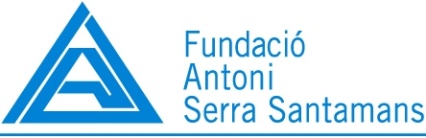 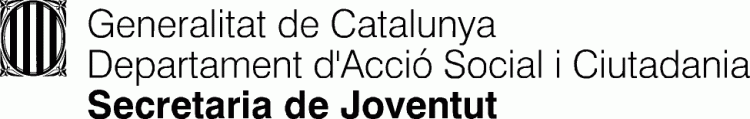 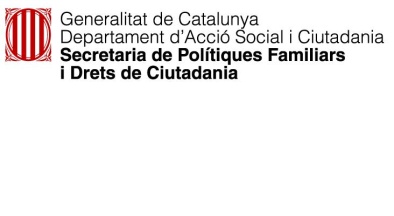 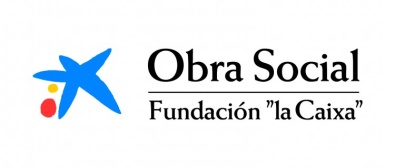 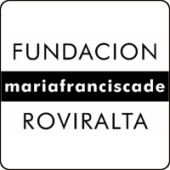 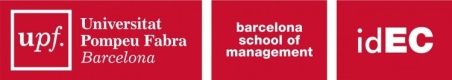 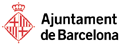 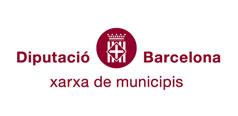 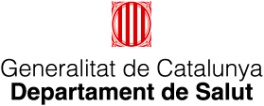 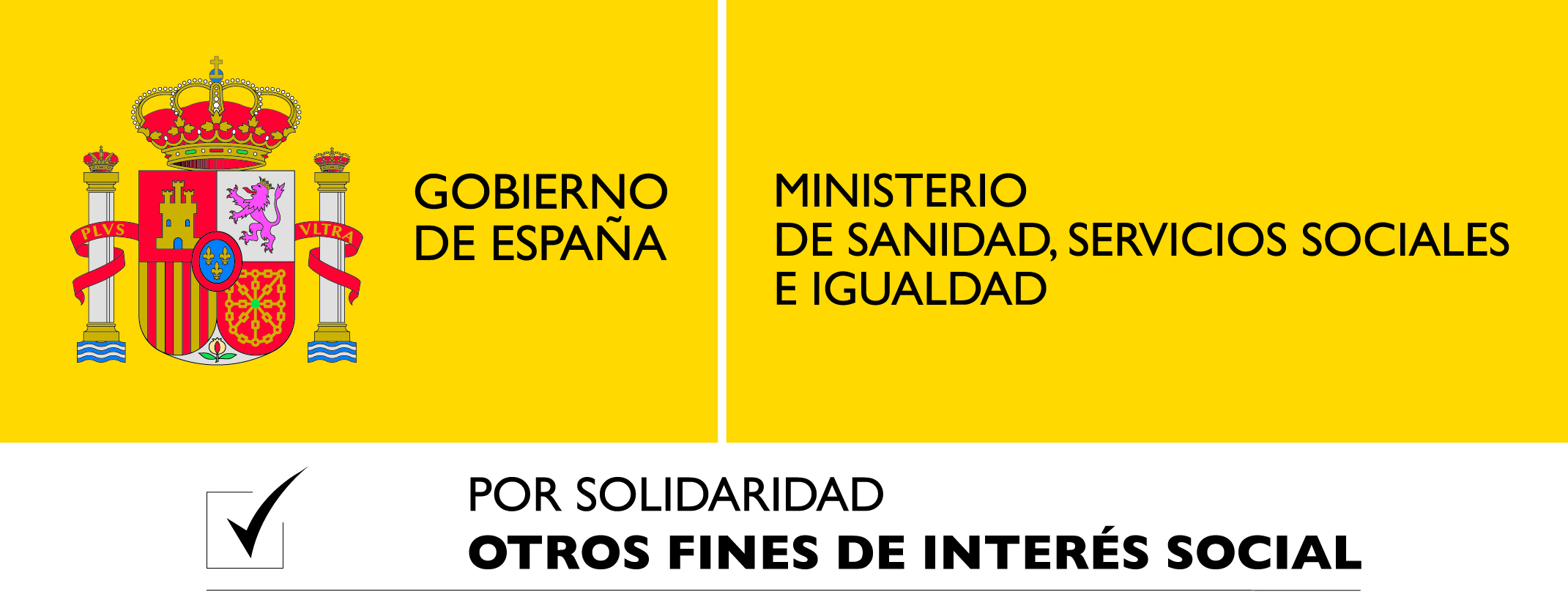 NUEVA WEB 		www.f-ima.org  La nueva website aporta documentación en formato guías, libros, artículos, audios, working papers, test, cuestionarios y otras publicaciones para familias, educadores y empresa para la prevención de los trastornos de la conducta alimentaria. Estas guías ofrecen información actualizada sobre los trastornos de la conducta alimentaria, pautas para su detección precoz y las recomendaciones para su prevención. El acceso a este material es libre, gratuito y accesible a cualquier persona.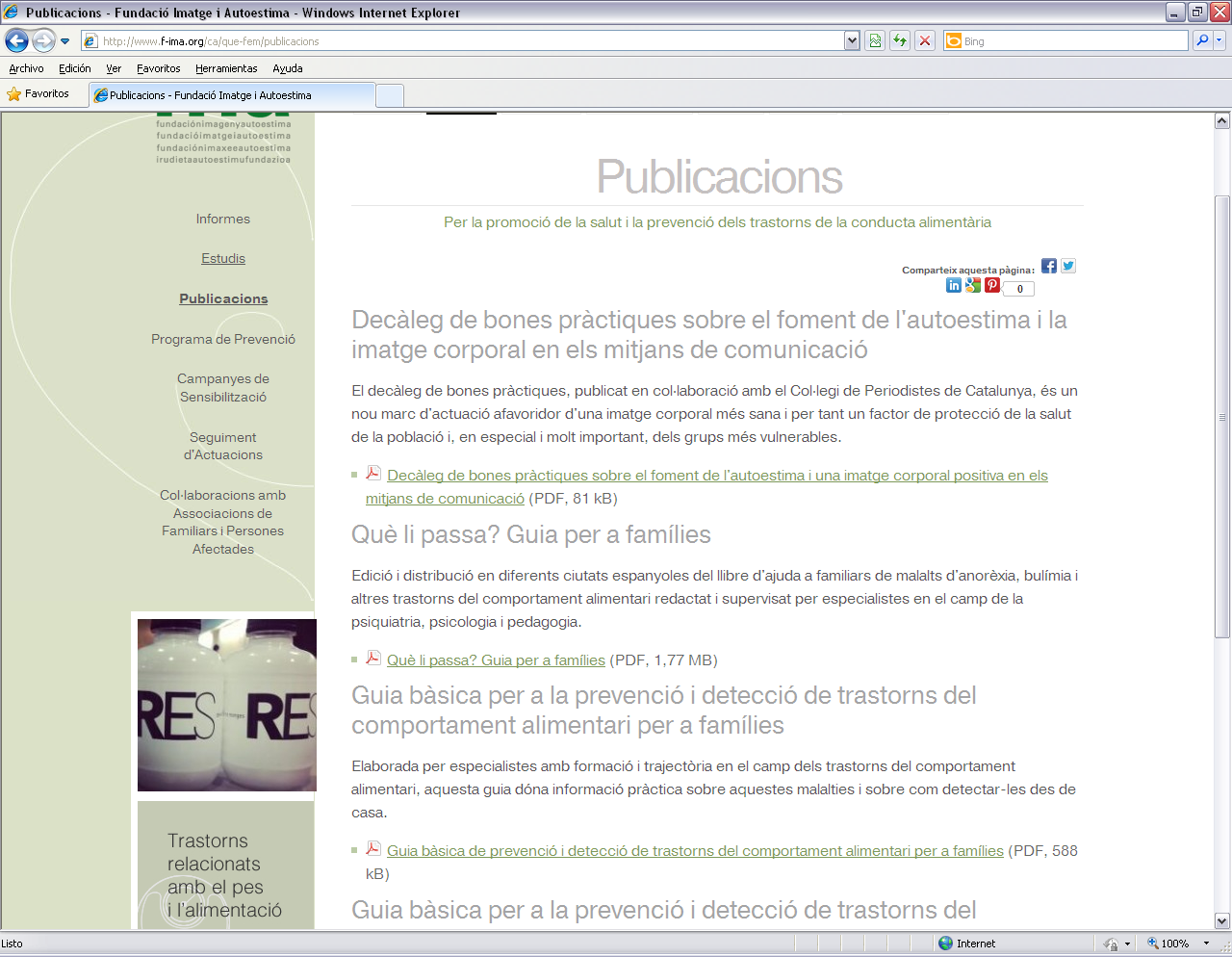 Innovación en los contenidosLa nueva web se caracteriza por la innovación en los contenidos y la facilidad para acceder a través del apartado noticias (publicadas semanalmente) ya través de su buscador: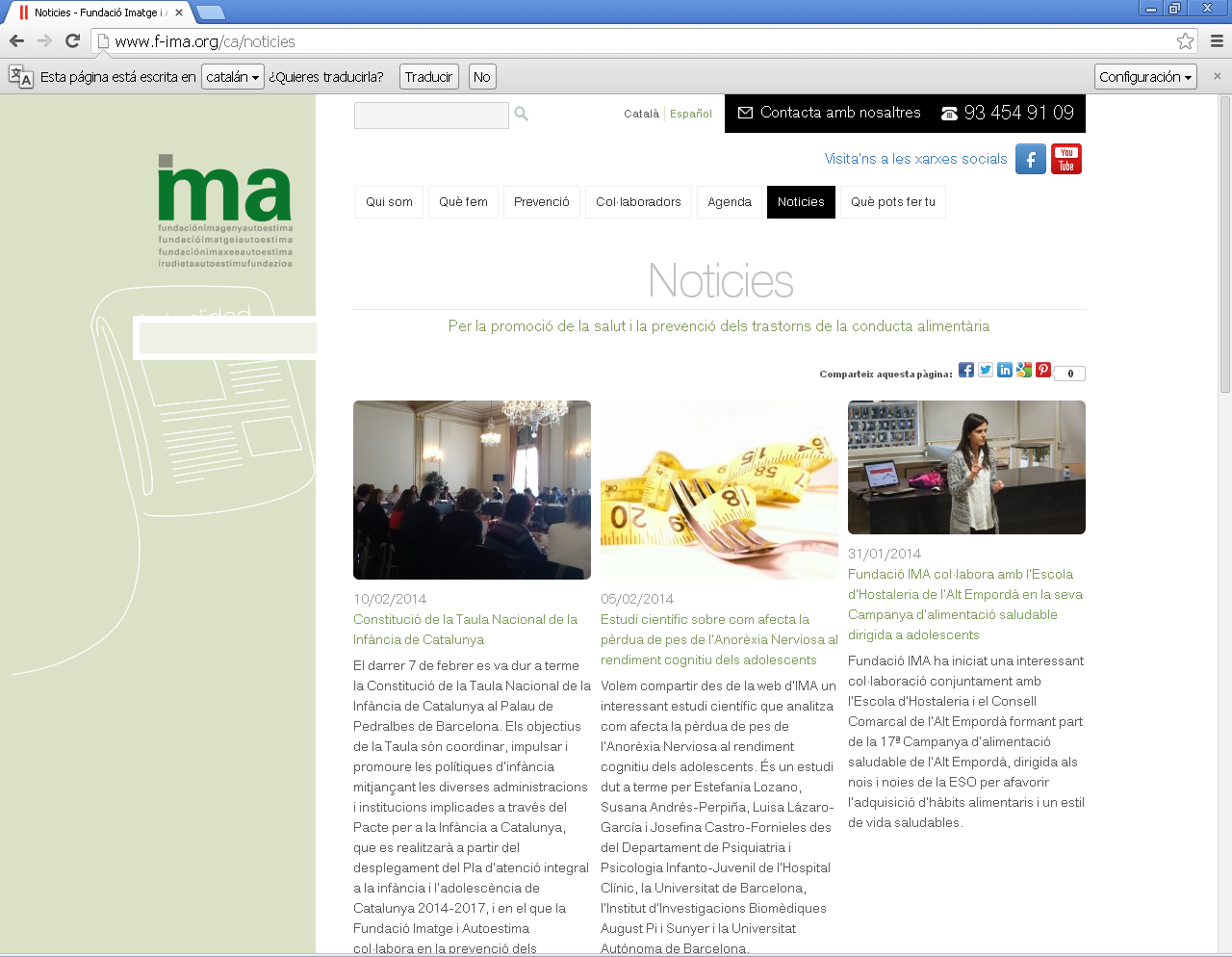 Los contenidos y las últimas publicaciones son revisadas por profesionales especializados en trastornos de la conducta alimentaria de la Fundación y extraídas de grupos de investigación al que pertenece.Estas publicaciones abordan diferentes aspectos relacionados con estas enfermedades y sus causas para comprenderlas mejor. La website, aparte de la información referente a los trastornos de la conducta alimentaria (que son, las causas, las consecuencias, como detectarlas, como tratarlas y cómo prevenirlas), ofrece información actualizada sobre recursos sanitarios, asistenciales y económicos que son básicos para iniciar un tratamiento especializado. 
La website incorpora el servicio de Buscador para hacer más accesible a sus usuarios los contenidos que están buscando.Innovación en la presencia en las redes 
La nueva web de IMA incorpora el Canal Youtube y Facebook para mantener al día a todos sus usuarios sobre material y noticias relacionadas con los TCA: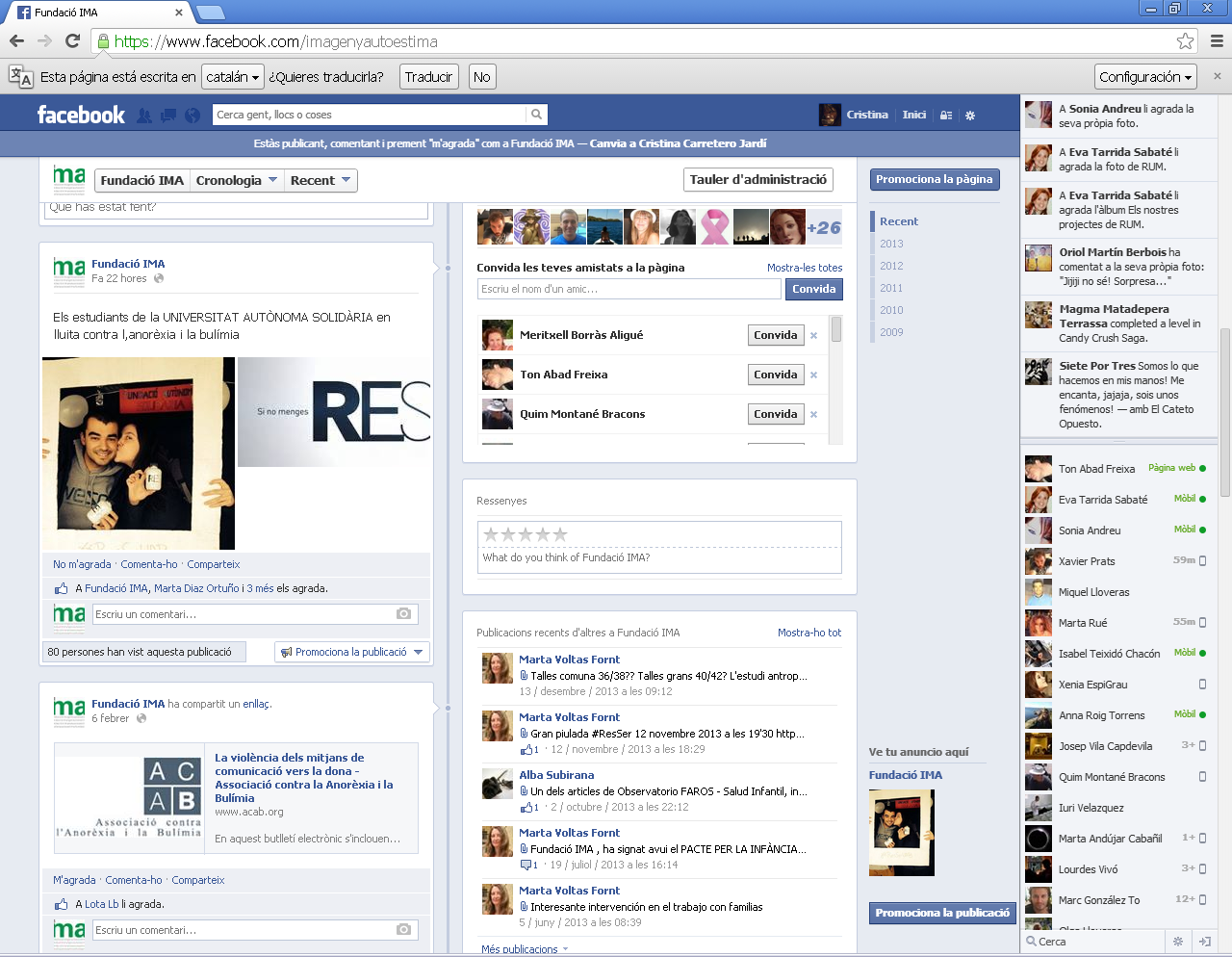 FinanciaciónActividades propias 				51808.22Subvenciones y convenios privados 		14000Subvenciones públicas				20800T. Ingresos					86608.22Programa de prevención y sensibilización	65.808.22Programa de formación y asesoramiento De familiares y afectados			20800T. Gastos					86608.22Fundación Imagen y Autoestimawww.f-ima.org - ima@f-ima.orgTel. 934 549 109 c. Mallorca, 198 pral 2ª08036 – Barcelona